Ofertă comericalăSistem universal de etichetare EasyLabStația de etichetare „EasyLab” este utilizată pentru aplicarea uneia sau a două etichete pe recipiente de orice formă. Este posibil de aplicat o etichetă circulară.Specificație tehnică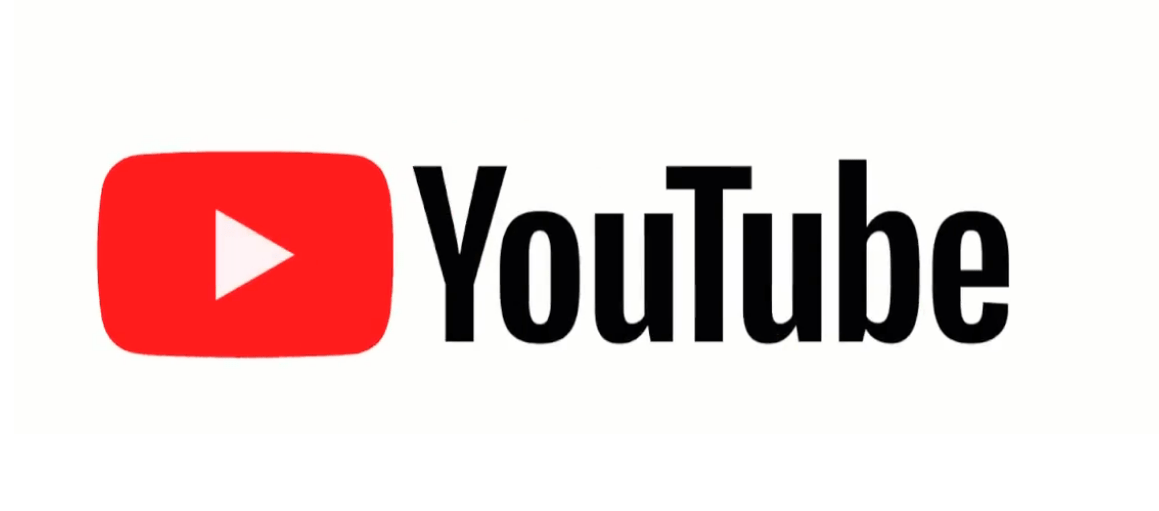 Link către filmulețul de pe youtube cu sistеmul de etichetare în funcțiune. 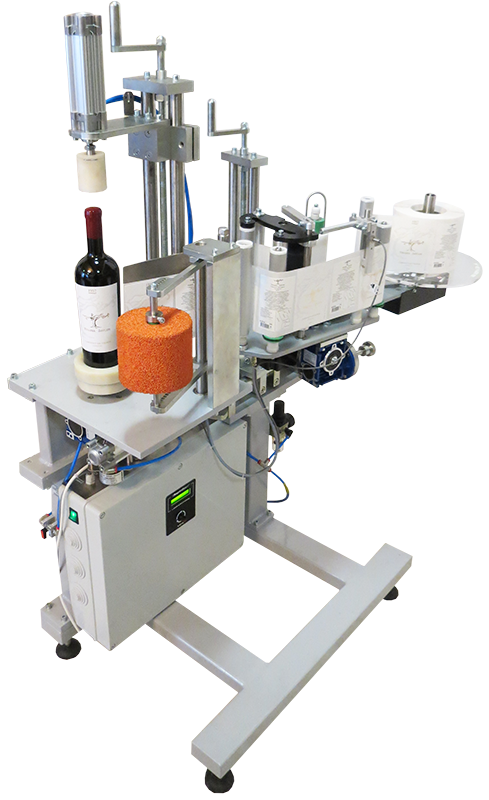 Etichetare reglabilă.Eticheta este aplicată fără crestături, fără bule de aer.Posibilitatea aplicării a 2 etichete, cu condiția că etichetele vin pe aceeași rolă.Pot fi etichetate recipiente de orice formă, 0.5 - 10l.Preț SPECIAL 6500 euro + TVALivrare: EXW, Iași.Termen de producere: 30 zile lucrătoare de la încasarea avansului.Condiții de plată: Avans 80%, 20% după recepționarea scrisorii de notificare privind disponibilitatea pentru expediere.Termen de garanție: 12 luni.Productivitate 800-1000 sticle/orăNr. Aplicatoare de etichete                                                   1Viteza de lucru a aplicatorului de etichete [m/min]                 40Abatere [mm]+/- 1Lungimea eticheteifara limiteLățimea etichetei [mm]20-170Aplicarea etichetei de la limita de jos a produsului [mm]min 5Diametrul interior al ruloului de etichete [mm]76Diametrul exterior al ruloului de etichete [mm]Pina la 300 (val. optimă 250)Inaltimea maximă a produsului [mm]                                                                      400Diametrul maxim a produsului [mm]                                                            200Nr. Programe memorate20Alimentare220 V, 50 HzPutere consumata 1 kWAer consumat                                  0,5 l/oraTemperatura de funcționare[°С]De la +5 până la +45Dimensiune [mm]1500 х 1500 х 1700